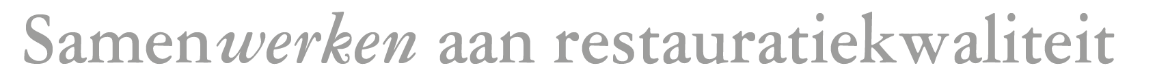 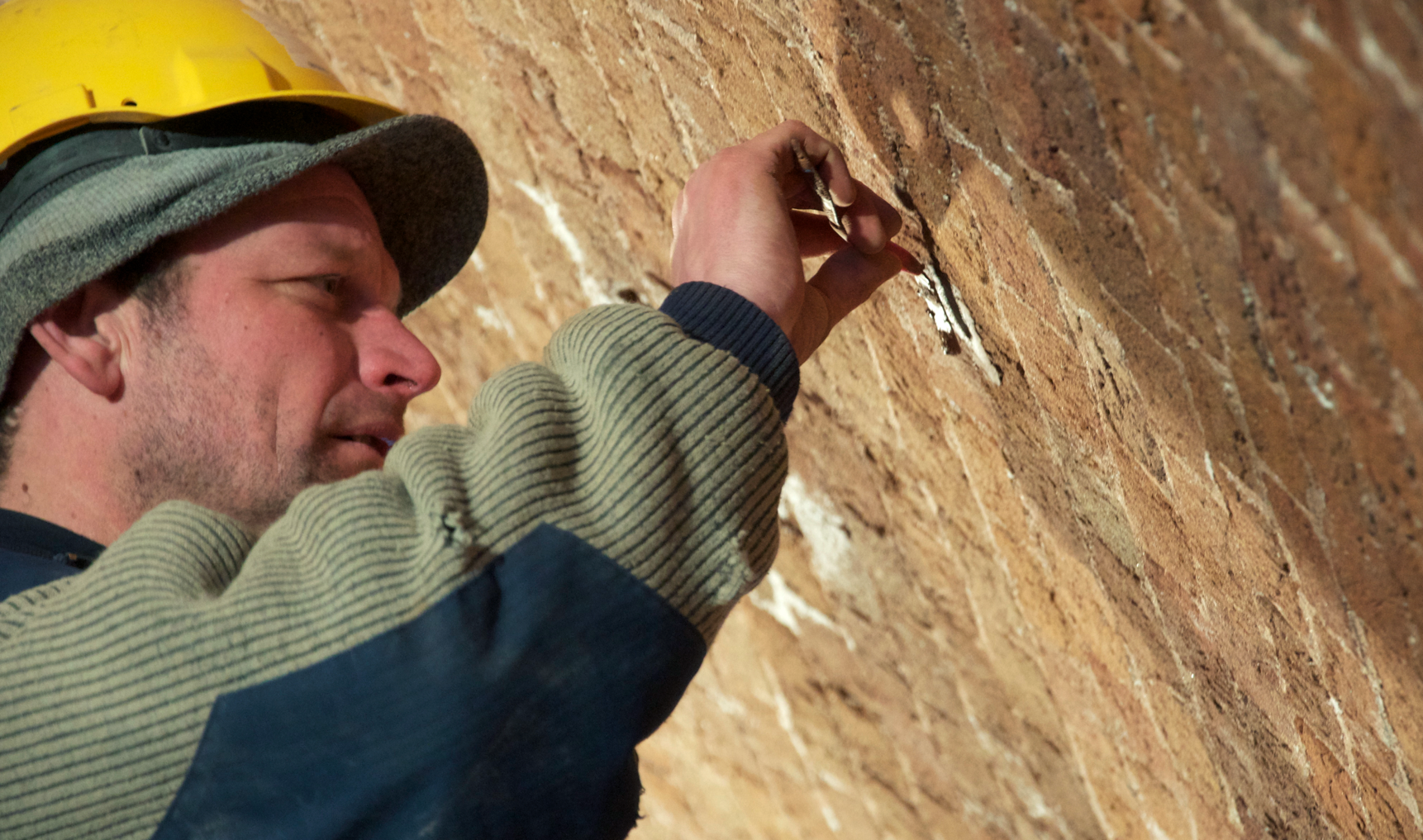 Checklist Contractvorming
(URL 4006)
Checklist Opname 
(URL 4006)
Checklist Voorbereiding
(URL 4006)Checklist Uitvoering
(URL 4006)
Checklist Oplevering
(URL 4006)
Checklist Projectdossier 
(URL 4006)
Projectnummer:Projectnummer:Projectnummer:Projectnummer:Projectnummer:Projectnummer:Projectnummer:Adres:Adres:Adres:Adres:Adres:Adres:Adres:Opdrachtgever:Opdrachtgever:Opdrachtgever:Opdrachtgever:Opdrachtgever:Opdrachtgever:Opdrachtgever:RM/GM /anders:RM/GM /anders:RM/GM /anders:RM/GM /anders:RM/GM /anders:RM/GM /anders:RM/GM /anders:Toelichting en aandachtspuntenToelichting en aandachtspuntenVergunningplicht en aanvullende juridische eisen BRL 6.2.2, URL 3.2.5 en bijlage 1 en 4Vergunningplicht en aanvullende juridische eisen BRL 6.2.2, URL 3.2.5 en bijlage 1 en 4Vergunningplicht en aanvullende juridische eisen BRL 6.2.2, URL 3.2.5 en bijlage 1 en 4Vergunningplicht en aanvullende juridische eisen BRL 6.2.2, URL 3.2.5 en bijlage 1 en 4Vergunningplicht en aanvullende juridische eisen BRL 6.2.2, URL 3.2.5 en bijlage 1 en 4Vergunningplicht en aanvullende juridische eisen BRL 6.2.2, URL 3.2.5 en bijlage 1 en 4Vergunningplicht en aanvullende juridische eisen BRL 6.2.2, URL 3.2.5 en bijlage 1 en 4Zijn de werkzaamheden vergunningplichtig Zijn de werkzaamheden vergunningplichtig Zijn de werkzaamheden vergunningplichtig ja neeIs er een vergunningIs er een vergunningIs er een vergunningjaneeBij ‘nee’, heeft u de opdrachtgever hierop gewezen?Bij ‘nee’, heeft u de opdrachtgever hierop gewezen?Bij ‘nee’, heeft u de opdrachtgever hierop gewezen?janeeZijn er voorwaarden ?Zijn er voorwaarden ?Zijn er voorwaarden ?janeevoorwaarden vanuit de monumentenverordening?voorwaarden vanuit de monumentenverordening?voorwaarden vanuit de monumentenverordening?janeevoorwaarden vanuit de vergunning?voorwaarden vanuit de vergunning?voorwaarden vanuit de vergunning?janeevoorwaarden vanuit de subsidie?voorwaarden vanuit de subsidie?voorwaarden vanuit de subsidie?janeeZijn die voorwaarden verwerkt in de offerte?Zijn die voorwaarden verwerkt in de offerte?Zijn die voorwaarden verwerkt in de offerte?janeeHeeft uw bedrijf de kennis en ervaring in huis om de werkzaamheden uit te voeren?Heeft uw bedrijf de kennis en ervaring in huis om de werkzaamheden uit te voeren?Heeft uw bedrijf de kennis en ervaring in huis om de werkzaamheden uit te voeren?janeeRestauratiecategorie BRL 6.2.3 en URL 3.1 en 3.2.1Restauratiecategorie BRL 6.2.3 en URL 3.1 en 3.2.1Restauratiecategorie BRL 6.2.3 en URL 3.1 en 3.2.1Restauratiecategorie BRL 6.2.3 en URL 3.1 en 3.2.1Restauratiecategorie BRL 6.2.3 en URL 3.1 en 3.2.1Restauratiecategorie BRL 6.2.3 en URL 3.1 en 3.2.1Restauratiecategorie BRL 6.2.3 en URL 3.1 en 3.2.1Heeft de opdrachtgever de restauratiecategorie aangegeven?Heeft de opdrachtgever de restauratiecategorie aangegeven?Heeft de opdrachtgever de restauratiecategorie aangegeven?janeea.a.Werk van professionele opdrachtgever: Bij nee: is de opdrachtgever verzocht de restauratiecategorie alsnog vast te leggen?janeeb.b.Werk van opdrachtgever ‘overig’: Bij nee: heeft u een voorstel gedaan voor de restauratiecategorie? janeeRestauratiecategorie:1 Conserveren, 2 Repareren, 3a Kopiëren, 3b Imiteren, 3c VerbeterenRestauratiecategorie:1 Conserveren, 2 Repareren, 3a Kopiëren, 3b Imiteren, 3c VerbeterenRestauratiecategorie:1 Conserveren, 2 Repareren, 3a Kopiëren, 3b Imiteren, 3c VerbeterenAangeven welke categorie van toepassing is (op een werk kunnen meer categorieën voorkomen)Aangeven welke categorie van toepassing is (op een werk kunnen meer categorieën voorkomen)Aangeven welke categorie van toepassing is (op een werk kunnen meer categorieën voorkomen)Is in de offerte vastgelegd op welke restauratiecategorie de offerte is gebaseerd?Is in de offerte vastgelegd op welke restauratiecategorie de offerte is gebaseerd?Is in de offerte vastgelegd op welke restauratiecategorie de offerte is gebaseerd?janeeVerantwoordelijkheden/instapmoment BRL 6.2.1, 6.2.3, 6.4 en URL 3.2.1, 3.2.2Verantwoordelijkheden/instapmoment BRL 6.2.1, 6.2.3, 6.4 en URL 3.2.1, 3.2.2Verantwoordelijkheden/instapmoment BRL 6.2.1, 6.2.3, 6.4 en URL 3.2.1, 3.2.2Verantwoordelijkheden/instapmoment BRL 6.2.1, 6.2.3, 6.4 en URL 3.2.1, 3.2.2Verantwoordelijkheden/instapmoment BRL 6.2.1, 6.2.3, 6.4 en URL 3.2.1, 3.2.2Verantwoordelijkheden/instapmoment BRL 6.2.1, 6.2.3, 6.4 en URL 3.2.1, 3.2.2Verantwoordelijkheden/instapmoment BRL 6.2.1, 6.2.3, 6.4 en URL 3.2.1, 3.2.2Is het instapmoment vastgelegd?Is het instapmoment vastgelegd?Is het instapmoment vastgelegd?janeeOfferteaanvraag van professionele opdrachtgever (deze is verantwoordelijk voor alle informatie die nodig is om een offerte conform BRL ERM 4000 te kunnen maken)Offerteaanvraag van professionele opdrachtgever (deze is verantwoordelijk voor alle informatie die nodig is om een offerte conform BRL ERM 4000 te kunnen maken)Offerteaanvraag van professionele opdrachtgever (deze is verantwoordelijk voor alle informatie die nodig is om een offerte conform BRL ERM 4000 te kunnen maken)Offerteaanvraag van professionele opdrachtgever (deze is verantwoordelijk voor alle informatie die nodig is om een offerte conform BRL ERM 4000 te kunnen maken)Offerteaanvraag van professionele opdrachtgever (deze is verantwoordelijk voor alle informatie die nodig is om een offerte conform BRL ERM 4000 te kunnen maken)Offerteaanvraag van professionele opdrachtgever (deze is verantwoordelijk voor alle informatie die nodig is om een offerte conform BRL ERM 4000 te kunnen maken)Offerteaanvraag van professionele opdrachtgever (deze is verantwoordelijk voor alle informatie die nodig is om een offerte conform BRL ERM 4000 te kunnen maken)Is de offerteaanvraag (incl. besteksvoorschriften indien van toepassing) gecontroleerd op juistheid, volledigheid en eenduidigheid?Is de offerteaanvraag (incl. besteksvoorschriften indien van toepassing) gecontroleerd op juistheid, volledigheid en eenduidigheid?Is de offerteaanvraag (incl. besteksvoorschriften indien van toepassing) gecontroleerd op juistheid, volledigheid en eenduidigheid?janeeZijn de onduidelijkheden opgelost ?Zijn de onduidelijkheden opgelost ?Zijn de onduidelijkheden opgelost ?janeen.v.tZijn eventuele wijzigingen bevestigd aan de opdrachtgever ?Zijn eventuele wijzigingen bevestigd aan de opdrachtgever ?Zijn eventuele wijzigingen bevestigd aan de opdrachtgever ?janeen.v.t.Kan met de opgegeven specificaties de vereiste kwaliteit worden vervaardigd?Kan met de opgegeven specificaties de vereiste kwaliteit worden vervaardigd?Kan met de opgegeven specificaties de vereiste kwaliteit worden vervaardigd?janeeb. Offerteaanvraag van niet professionele opdrachtgever. De opdrachtgever is verantwoordelijk voor de bouwhistorische en bouwtechnische opname. Als deze niet is uitgevoerd De opname kan door de certificaathouder worden uitgevoerd (URL 3.2.1). Indien dit het geval is dient de opname te voldoen aan eisen. Zie daarvoor checklist opname.b. Offerteaanvraag van niet professionele opdrachtgever. De opdrachtgever is verantwoordelijk voor de bouwhistorische en bouwtechnische opname. Als deze niet is uitgevoerd De opname kan door de certificaathouder worden uitgevoerd (URL 3.2.1). Indien dit het geval is dient de opname te voldoen aan eisen. Zie daarvoor checklist opname.b. Offerteaanvraag van niet professionele opdrachtgever. De opdrachtgever is verantwoordelijk voor de bouwhistorische en bouwtechnische opname. Als deze niet is uitgevoerd De opname kan door de certificaathouder worden uitgevoerd (URL 3.2.1). Indien dit het geval is dient de opname te voldoen aan eisen. Zie daarvoor checklist opname.b. Offerteaanvraag van niet professionele opdrachtgever. De opdrachtgever is verantwoordelijk voor de bouwhistorische en bouwtechnische opname. Als deze niet is uitgevoerd De opname kan door de certificaathouder worden uitgevoerd (URL 3.2.1). Indien dit het geval is dient de opname te voldoen aan eisen. Zie daarvoor checklist opname.b. Offerteaanvraag van niet professionele opdrachtgever. De opdrachtgever is verantwoordelijk voor de bouwhistorische en bouwtechnische opname. Als deze niet is uitgevoerd De opname kan door de certificaathouder worden uitgevoerd (URL 3.2.1). Indien dit het geval is dient de opname te voldoen aan eisen. Zie daarvoor checklist opname.b. Offerteaanvraag van niet professionele opdrachtgever. De opdrachtgever is verantwoordelijk voor de bouwhistorische en bouwtechnische opname. Als deze niet is uitgevoerd De opname kan door de certificaathouder worden uitgevoerd (URL 3.2.1). Indien dit het geval is dient de opname te voldoen aan eisen. Zie daarvoor checklist opname.b. Offerteaanvraag van niet professionele opdrachtgever. De opdrachtgever is verantwoordelijk voor de bouwhistorische en bouwtechnische opname. Als deze niet is uitgevoerd De opname kan door de certificaathouder worden uitgevoerd (URL 3.2.1). Indien dit het geval is dient de opname te voldoen aan eisen. Zie daarvoor checklist opname.Is er een bouwhistorische en bouwtechnische opnameIs er een bouwhistorische en bouwtechnische opnameIs er een bouwhistorische en bouwtechnische opnamejaneeBij nee: Bij nee: Bij nee: Bij nee: Bij nee: -heeft u de opdrachtgever daarop gewezen?heeft u de opdrachtgever daarop gewezen?janee-Heeft u aangeboden een opname te verzorgen?Heeft u aangeboden een opname te verzorgen?janee-Heeft u gezorgd dat uw opname aan eisen in checklists contractvorming en opname voldoet.Heeft u gezorgd dat uw opname aan eisen in checklists contractvorming en opname voldoet.janeeIndien de bouwhistorische of bouwtechnische opname niet door u is uitgevoerd: Indien de bouwhistorische of bouwtechnische opname niet door u is uitgevoerd: Indien de bouwhistorische of bouwtechnische opname niet door u is uitgevoerd: Indien de bouwhistorische of bouwtechnische opname niet door u is uitgevoerd: Indien de bouwhistorische of bouwtechnische opname niet door u is uitgevoerd: -Heeft er een ingangscontrole plaatsgevonden?Heeft er een ingangscontrole plaatsgevonden?janee-Voldoet opname aan eisen in checklists contractvorming en opname ?Voldoet opname aan eisen in checklists contractvorming en opname ?janee-Bij nee: heeft u dit bij de opdrachtgever aangegeven?Bij nee: heeft u dit bij de opdrachtgever aangegeven?janeeGoedkeurmomenten en tussentijds overleg BRL 6.3, 6.2.3 en URL  3.2.1, 3.5.2, 3.5.3, 3.5.4, 4.8Goedkeurmomenten en tussentijds overleg BRL 6.3, 6.2.3 en URL  3.2.1, 3.5.2, 3.5.3, 3.5.4, 4.8Goedkeurmomenten en tussentijds overleg BRL 6.3, 6.2.3 en URL  3.2.1, 3.5.2, 3.5.3, 3.5.4, 4.8Goedkeurmomenten en tussentijds overleg BRL 6.3, 6.2.3 en URL  3.2.1, 3.5.2, 3.5.3, 3.5.4, 4.8Goedkeurmomenten en tussentijds overleg BRL 6.3, 6.2.3 en URL  3.2.1, 3.5.2, 3.5.3, 3.5.4, 4.8Goedkeurmomenten en tussentijds overleg BRL 6.3, 6.2.3 en URL  3.2.1, 3.5.2, 3.5.3, 3.5.4, 4.8Goedkeurmomenten en tussentijds overleg BRL 6.3, 6.2.3 en URL  3.2.1, 3.5.2, 3.5.3, 3.5.4, 4.8Zijn er goedkeurmomenten afgesproken ? Zijn er goedkeurmomenten afgesproken ? Zijn er goedkeurmomenten afgesproken ? janeeIs vastgelegd dat de opdracht schriftelijk bevestigd wordt ?Is vastgelegd dat de opdracht schriftelijk bevestigd wordt ?Is vastgelegd dat de opdracht schriftelijk bevestigd wordt ?janeeIs de opdrachtgever op zaken gewezen die voor de opdrachtgever relevant zijn? (zaken waar hij als doorgaans minder gespecialiseerde en wellicht minder professionele partij mogelijk niet bij stil staat) Is de opdrachtgever op zaken gewezen die voor de opdrachtgever relevant zijn? (zaken waar hij als doorgaans minder gespecialiseerde en wellicht minder professionele partij mogelijk niet bij stil staat) Is de opdrachtgever op zaken gewezen die voor de opdrachtgever relevant zijn? (zaken waar hij als doorgaans minder gespecialiseerde en wellicht minder professionele partij mogelijk niet bij stil staat) janeen.v.tIndien van toepassing: is vastgelegd of er (tussentijdse) besprekingen (bouwvergaderingen) tussen opdrachtgever en u zijn en wie, wanneer een verslag maakt? Indien van toepassing: is vastgelegd of er (tussentijdse) besprekingen (bouwvergaderingen) tussen opdrachtgever en u zijn en wie, wanneer een verslag maakt? Indien van toepassing: is vastgelegd of er (tussentijdse) besprekingen (bouwvergaderingen) tussen opdrachtgever en u zijn en wie, wanneer een verslag maakt? janeen.v.tOpname (bouwhistorisch en bouwtechnisch) Opname (bouwhistorisch en bouwtechnisch) Opname (bouwhistorisch en bouwtechnisch) Opname (bouwhistorisch en bouwtechnisch) Opname (bouwhistorisch en bouwtechnisch) NB: bij een opdracht van een professionele opdrachtgever (zie BRL 6.4) valt de opname onder de verantwoordelijkheid van de opdrachtgever. U dient wel te controleren of de gegevens volledig en juist zijn en indien ze niet volledig zijn dit te melden bij de opdrachtgever. Bij een opdrachtgever ‘overig’ (zie BRL 6.4) bent u zelf verantwoordelijk voor de bouwhistorische of bouwtechnische opname. NB: bij een opdracht van een professionele opdrachtgever (zie BRL 6.4) valt de opname onder de verantwoordelijkheid van de opdrachtgever. U dient wel te controleren of de gegevens volledig en juist zijn en indien ze niet volledig zijn dit te melden bij de opdrachtgever. Bij een opdrachtgever ‘overig’ (zie BRL 6.4) bent u zelf verantwoordelijk voor de bouwhistorische of bouwtechnische opname. NB: bij een opdracht van een professionele opdrachtgever (zie BRL 6.4) valt de opname onder de verantwoordelijkheid van de opdrachtgever. U dient wel te controleren of de gegevens volledig en juist zijn en indien ze niet volledig zijn dit te melden bij de opdrachtgever. Bij een opdrachtgever ‘overig’ (zie BRL 6.4) bent u zelf verantwoordelijk voor de bouwhistorische of bouwtechnische opname. NB: bij een opdracht van een professionele opdrachtgever (zie BRL 6.4) valt de opname onder de verantwoordelijkheid van de opdrachtgever. U dient wel te controleren of de gegevens volledig en juist zijn en indien ze niet volledig zijn dit te melden bij de opdrachtgever. Bij een opdrachtgever ‘overig’ (zie BRL 6.4) bent u zelf verantwoordelijk voor de bouwhistorische of bouwtechnische opname. NB: bij een opdracht van een professionele opdrachtgever (zie BRL 6.4) valt de opname onder de verantwoordelijkheid van de opdrachtgever. U dient wel te controleren of de gegevens volledig en juist zijn en indien ze niet volledig zijn dit te melden bij de opdrachtgever. Bij een opdrachtgever ‘overig’ (zie BRL 6.4) bent u zelf verantwoordelijk voor de bouwhistorische of bouwtechnische opname. Projectnummer:Adres:Opdrachtgever:RM/GM/anders  Toelichting en aandachtspuntenToelichting en aandachtspuntenToelichting en aandachtspuntenToelichting en aandachtspuntenWaardenstelling– BRL 6.2.1, URL 3.2.4 en Bijlage 6 en 7Waardenstelling– BRL 6.2.1, URL 3.2.4 en Bijlage 6 en 7Waardenstelling– BRL 6.2.1, URL 3.2.4 en Bijlage 6 en 7Waardenstelling– BRL 6.2.1, URL 3.2.4 en Bijlage 6 en 7Waardenstelling– BRL 6.2.1, URL 3.2.4 en Bijlage 6 en 7Zijn bouwhistorische waarden vastgesteld (materiaal, vorm en functie, inclusief bouwsporen)ja neebij ‘nee’  melden aan opdrachtgeverOpname bestaande situatie / technische staat Opname bestaande situatie / technische staat Opname bestaande situatie / technische staat Opname bestaande situatie / technische staat Opname bestaande situatie / technische staat Is het soort gevelbaksteen vastgesteld ? (handvorm/ vormbak/ strengpers)ja neeBij ‘ja’ vermelden soort en formaatIs het soort natuursteen (hoofdgroep) vastgesteld ?ja neen.v.t.Bij ‘ja’ vermelden soortIs de samenstelling van de toegepaste metsel- en voegmortel vastgesteld?ja neeBij ‘ja’ vermelden samenstellingZijn restanten van historische afwerking, toegepaste kleurige afwerking en andere relevante bouwsporen onderzocht en vastgesteld?ja neen.v.t.Is er onderzoek gedaan naar de kleur, structuur/textuur, speciale vormen van voegwerk?ja neen.v.t.Is onderzocht of het metselwerk is gehydrofobeerd?ja neeIs er onderzoek gedaan naar de aantasting?ja neeVaststellen maatregelen tot herstelVaststellen maatregelen tot herstelVaststellen maatregelen tot herstelVaststellen maatregelen tot herstelVaststellen maatregelen tot herstelIs de schadeoorzaak  bekend?ja neeBij ‘ja’ vermelden schade oorzaak Is de oplossing van de schade bekend?ja neeUitgangspunt is een compatibele en duurzame ingreep.Bij ‘ja’ vermelden schade oplossingIs onderzocht / vastgesteld wat er gebeurt als er niet  wordt ingegrepen?ja neeZijn er tekortkomingen/ bedreigingen die opnieuw versneld leiden tot aantasting?ja neeBij ja: is er nagedacht over een aanpassing van de samenstelling van de voegmortel?ja neeIs de restauratiecategorie voor de ingrepen vastgesteld?ja neeIs er reden om op basis van de aangetroffen situatie de opgegeven restauratie- categorie aan te passen?ja neeIs op tekeningen of foto’s aangegeven welk voegwerk op welke locatie geconserveerd, gerepareerd of vernieuwd wordt, incl. omvang.ja neeIs de voor het werk benodigde kennis in huis?janeeZijn geconstateerde afwijkingen m.b.t. de bestaande situatie schriftelijk gemeld bij de opdrachtgeverjaneeVoorbereiding BRL 6.2.4 onderaanneming en URL 3.3 Voorbereidende werkzaamheden op de bouwplaatsVoorbereiding BRL 6.2.4 onderaanneming en URL 3.3 Voorbereidende werkzaamheden op de bouwplaatsVoorbereiding BRL 6.2.4 onderaanneming en URL 3.3 Voorbereidende werkzaamheden op de bouwplaatsVoorbereiding BRL 6.2.4 onderaanneming en URL 3.3 Voorbereidende werkzaamheden op de bouwplaatsVoorbereiding BRL 6.2.4 onderaanneming en URL 3.3 Voorbereidende werkzaamheden op de bouwplaatsProjectnummer:Projectnummer:Projectnummer:Projectnummer:Projectnummer:Adres:Adres:Adres:Adres:Adres:Opdrachtgever:Opdrachtgever:Opdrachtgever:Opdrachtgever:Opdrachtgever:RM/GM/anders  RM/GM/anders  RM/GM/anders  RM/GM/anders  RM/GM/anders  Toelichting en aandachtspuntenToelichting en aandachtspuntenToelichting en aandachtspuntenToelichting en aandachtspuntenEigen capaciteit en vaardigheden/onderaannemingEigen capaciteit en vaardigheden/onderaannemingEigen capaciteit en vaardigheden/onderaannemingEigen capaciteit en vaardigheden/onderaannemingEigen capaciteit en vaardigheden/onderaannemingKan de organisatie met eigen personeel aan de eisen van de opdracht voldoen ? janeeMoeten er (een) externe partij(en) ingehuurd, zo ja wie? (inhuur, o.b.v. selectiecriteria)janeeHeeft de ingehuurde partij alle benodigde informatie ontvangen?janeeSchriftelijke vastlegging nodig Vergunningen en vastlegging werkzaamhedenVergunningen en vastlegging werkzaamhedenVergunningen en vastlegging werkzaamhedenVergunningen en vastlegging werkzaamhedenVergunningen en vastlegging werkzaamhedenZijn de werkzaamheden vergunningplichtig?janeeZijn de gewijzigde eisen mbt de afgesproken restauratiecategorie gemeld bij de opdrachtgever? janeenvtIndien er sprake is van wijzigingen door de opname (checklist 2) Zijn wijzigingen in de oorspronkelijke opdracht eenduidig beschreven en op tekening vastgelegd?janeenvtOverigOverigOverigOverigOverigZijn er beschermende maatregelen nodig?  Zo ja welke?janeeMoeten er vrijkomende delen bewaard worden? Welke maatregelen vooraf nemen?janeeZijn er bijzonderheden of aandachtspunten mbt Arbo of milieu?janeeZijn proefvlakken opgezet of ingepland?janeenvtZo ja: Wat was de definitieve keuze n.a.v. de  proefvlakken ?Omschrijf de keuze Is het voor het werk benodigde materiaal/ materieel in huis.janeeUitvoering URL 3.2.7, 3.4 t/m 3.8 en 4.1 t/m 4.11, Bijlage 5 Uitvoering URL 3.2.7, 3.4 t/m 3.8 en 4.1 t/m 4.11, Bijlage 5 Uitvoering URL 3.2.7, 3.4 t/m 3.8 en 4.1 t/m 4.11, Bijlage 5 Uitvoering URL 3.2.7, 3.4 t/m 3.8 en 4.1 t/m 4.11, Bijlage 5 Uitvoering URL 3.2.7, 3.4 t/m 3.8 en 4.1 t/m 4.11, Bijlage 5 Uitvoering URL 3.2.7, 3.4 t/m 3.8 en 4.1 t/m 4.11, Bijlage 5 Uitvoering URL 3.2.7, 3.4 t/m 3.8 en 4.1 t/m 4.11, Bijlage 5 Uitvoering URL 3.2.7, 3.4 t/m 3.8 en 4.1 t/m 4.11, Bijlage 5 Uitvoering URL 3.2.7, 3.4 t/m 3.8 en 4.1 t/m 4.11, Bijlage 5 Uitvoering URL 3.2.7, 3.4 t/m 3.8 en 4.1 t/m 4.11, Bijlage 5 De uitvoering vindt plaats volgens uitgangspunten van de URL en van de werkvoorbereidingDe uitvoering vindt plaats volgens uitgangspunten van de URL en van de werkvoorbereidingDe uitvoering vindt plaats volgens uitgangspunten van de URL en van de werkvoorbereidingDe uitvoering vindt plaats volgens uitgangspunten van de URL en van de werkvoorbereidingDe uitvoering vindt plaats volgens uitgangspunten van de URL en van de werkvoorbereidingDe uitvoering vindt plaats volgens uitgangspunten van de URL en van de werkvoorbereidingDe uitvoering vindt plaats volgens uitgangspunten van de URL en van de werkvoorbereidingDe uitvoering vindt plaats volgens uitgangspunten van de URL en van de werkvoorbereidingDe uitvoering vindt plaats volgens uitgangspunten van de URL en van de werkvoorbereidingDe uitvoering vindt plaats volgens uitgangspunten van de URL en van de werkvoorbereidingProjectnummer:Projectnummer:Projectnummer:Projectnummer:Projectnummer:Projectnummer:Projectnummer:Projectnummer:Projectnummer:Projectnummer:Adres:Adres:Adres:Adres:Adres:Adres:Adres:Adres:Adres:Adres:Opdrachtgever:Opdrachtgever:Opdrachtgever:Opdrachtgever:Opdrachtgever:Opdrachtgever:Opdrachtgever:Opdrachtgever:Opdrachtgever:Opdrachtgever:RM/GM/anders  RM/GM/anders  RM/GM/anders  RM/GM/anders  RM/GM/anders  RM/GM/anders  RM/GM/anders  RM/GM/anders  RM/GM/anders  RM/GM/anders  Toelichting en aandachtspuntenToelichting en aandachtspuntenToelichting en aandachtspuntenToelichting en aandachtspuntenToelichting en aandachtspuntenOmschrijving werk en restauratiecategorieOmschrijving werk en restauratiecategorieOmschrijving werk en restauratiecategorieOmschrijving werk en restauratiecategorieOmschrijving werk en restauratiecategorieOmschrijving werk en restauratiecategorieOmschrijving werk en restauratiecategorie1.1.Conserveren Conserveren Conserveren janeen.v.t2.2.ReparerenReparerenReparerenjaneen.v.t3a.3a.KopiërenKopiërenKopiërenjaneen.v.t3b.3b.ImiterenImiterenImiterenjaneen.v.t3c.3c.VerbeterenVerbeterenVerbeterenjaneen.v.tZijn er aandachtspunten  m.b.t waardenstelling geformuleerd ?Zijn er aandachtspunten  m.b.t waardenstelling geformuleerd ?Zijn er aandachtspunten  m.b.t waardenstelling geformuleerd ?Zijn er aandachtspunten  m.b.t waardenstelling geformuleerd ?Zijn er aandachtspunten  m.b.t waardenstelling geformuleerd ?janeen.v.tBij ‘ja’ vermeld welke aandachtspuntenBij ‘ja’ vermeld welke aandachtspuntenZijn er goedkeur-momenten afge-sproken voor:Zijn er goedkeur-momenten afge-sproken voor:Zijn er goedkeur-momenten afge-sproken voor:Zijn er goedkeur-momenten afge-sproken voor:Bouwfragmentenjaneen.v.tZijn er goedkeur-momenten afge-sproken voor:Zijn er goedkeur-momenten afge-sproken voor:Zijn er goedkeur-momenten afge-sproken voor:Zijn er goedkeur-momenten afge-sproken voor:Verwijderen aangetast voegwerkjaneeZijn er goedkeur-momenten afge-sproken voor:Zijn er goedkeur-momenten afge-sproken voor:Zijn er goedkeur-momenten afge-sproken voor:Zijn er goedkeur-momenten afge-sproken voor:Proefstuk  voegwerkjaneeZijn er goedkeur-momenten afge-sproken voor:Zijn er goedkeur-momenten afge-sproken voor:Zijn er goedkeur-momenten afge-sproken voor:Zijn er goedkeur-momenten afge-sproken voor:Repareren, Patinerenjaneen.v.tZijn er goedkeur-momenten afge-sproken voor:Zijn er goedkeur-momenten afge-sproken voor:Zijn er goedkeur-momenten afge-sproken voor:Zijn er goedkeur-momenten afge-sproken voor:Goedkeuring in te boeten steenjaneen.v.tZijn er goedkeur-momenten afge-sproken voor:Zijn er goedkeur-momenten afge-sproken voor:Zijn er goedkeur-momenten afge-sproken voor:Zijn er goedkeur-momenten afge-sproken voor:Andere goedkeurmomentenjaneen.v.tIs er een procedure vastgelegd voor melden van onverwachte zaken en vondsten aan de opdrachtgever?  (§ 3.2.7)Is er een procedure vastgelegd voor melden van onverwachte zaken en vondsten aan de opdrachtgever?  (§ 3.2.7)Is er een procedure vastgelegd voor melden van onverwachte zaken en vondsten aan de opdrachtgever?  (§ 3.2.7)Is er een procedure vastgelegd voor melden van onverwachte zaken en vondsten aan de opdrachtgever?  (§ 3.2.7)Is er een procedure vastgelegd voor melden van onverwachte zaken en vondsten aan de opdrachtgever?  (§ 3.2.7)janeeBij ‘ja’  vermeld welke procedureBij ‘ja’  vermeld welke procedureZijn onverwachte zaken en vondsten gemeld aan de opdrachtgever?Zijn onverwachte zaken en vondsten gemeld aan de opdrachtgever?Zijn onverwachte zaken en vondsten gemeld aan de opdrachtgever?Zijn onverwachte zaken en vondsten gemeld aan de opdrachtgever?Zijn onverwachte zaken en vondsten gemeld aan de opdrachtgever? janeen.v.tAls werk niet kan uitgevoerd worden volgens het contract wordt dat dan gerapporteerd? (§ 3.3.4)Als werk niet kan uitgevoerd worden volgens het contract wordt dat dan gerapporteerd? (§ 3.3.4)Als werk niet kan uitgevoerd worden volgens het contract wordt dat dan gerapporteerd? (§ 3.3.4)Als werk niet kan uitgevoerd worden volgens het contract wordt dat dan gerapporteerd? (§ 3.3.4)Als werk niet kan uitgevoerd worden volgens het contract wordt dat dan gerapporteerd? (§ 3.3.4)janeeZijn personeel of  onderaannemers geïnformeerd over de afspraken? Zijn personeel of  onderaannemers geïnformeerd over de afspraken? Zijn personeel of  onderaannemers geïnformeerd over de afspraken? Zijn personeel of  onderaannemers geïnformeerd over de afspraken? Zijn personeel of  onderaannemers geïnformeerd over de afspraken? janeen.v.tWorden te hoge of te lage temperatuur gemeld? (§ 3.5.12)Worden te hoge of te lage temperatuur gemeld? (§ 3.5.12)Worden te hoge of te lage temperatuur gemeld? (§ 3.5.12)Worden te hoge of te lage temperatuur gemeld? (§ 3.5.12)Worden te hoge of te lage temperatuur gemeld? (§ 3.5.12)janeen.v.tZijn beschermende maatregelen tijdens ongunstige omstandigheden beschreven?Zijn beschermende maatregelen tijdens ongunstige omstandigheden beschreven?Zijn beschermende maatregelen tijdens ongunstige omstandigheden beschreven?Zijn beschermende maatregelen tijdens ongunstige omstandigheden beschreven?Zijn beschermende maatregelen tijdens ongunstige omstandigheden beschreven?janeen.v.tConserveren metselwerkConserveren metselwerkConserveren metselwerkConserveren metselwerkConserveren metselwerkConserveren metselwerkConserveren metselwerkConserveren metselwerkConserveren metselwerkConserveren metselwerkWordt er alg of (korst) mos verwijderd? (§ 3.4.1)Wordt er alg of (korst) mos verwijderd? (§ 3.4.1)Wordt er alg of (korst) mos verwijderd? (§ 3.4.1)Wordt er alg of (korst) mos verwijderd? (§ 3.4.1)Wordt er alg of (korst) mos verwijderd? (§ 3.4.1)janeen.v.tWordt vervuild metselwerk gereinigd?  (§ 3.4.2)Wordt vervuild metselwerk gereinigd?  (§ 3.4.2)Wordt vervuild metselwerk gereinigd?  (§ 3.4.2)Wordt vervuild metselwerk gereinigd?  (§ 3.4.2)Wordt vervuild metselwerk gereinigd?  (§ 3.4.2)janeen.v.tFlankerende maatregelenFlankerende maatregelenFlankerende maatregelenFlankerende maatregelenFlankerende maatregelenFlankerende maatregelenFlankerende maatregelenFlankerende maatregelenFlankerende maatregelenWorden flankerende maatregelen getroffen? (§ 3.4.3)Worden flankerende maatregelen getroffen? (§ 3.4.3)Worden flankerende maatregelen getroffen? (§ 3.4.3)Worden flankerende maatregelen getroffen? (§ 3.4.3)Worden flankerende maatregelen getroffen? (§ 3.4.3)janeen.v.tRepareren metsel- en voegwerkRepareren metsel- en voegwerkRepareren metsel- en voegwerkRepareren metsel- en voegwerkRepareren metsel- en voegwerkRepareren metsel- en voegwerkRepareren metsel- en voegwerkRepareren metsel- en voegwerkRepareren metsel- en voegwerkRepareren metsel- en voegwerkWordt aangetast en beschadigd voegwerk verwijderd (§ 3.5.1)Wordt aangetast en beschadigd voegwerk verwijderd (§ 3.5.1)Wordt aangetast en beschadigd voegwerk verwijderd (§ 3.5.1)Wordt aangetast en beschadigd voegwerk verwijderd (§ 3.5.1)Wordt aangetast en beschadigd voegwerk verwijderd (§ 3.5.1)janeeWorden aangetaste en beschadigde bakstenen verwijderd (§ 3.5.2)Worden aangetaste en beschadigde bakstenen verwijderd (§ 3.5.2)Worden aangetaste en beschadigde bakstenen verwijderd (§ 3.5.2)Worden aangetaste en beschadigde bakstenen verwijderd (§ 3.5.2)Worden aangetaste en beschadigde bakstenen verwijderd (§ 3.5.2)janeen.v.tIs de kleur en structuur van het voegwerk bepaald aan de hand van proefstukken? (§ 3.5.3)Is de kleur en structuur van het voegwerk bepaald aan de hand van proefstukken? (§ 3.5.3)Is de kleur en structuur van het voegwerk bepaald aan de hand van proefstukken? (§ 3.5.3)Is de kleur en structuur van het voegwerk bepaald aan de hand van proefstukken? (§ 3.5.3)Is de kleur en structuur van het voegwerk bepaald aan de hand van proefstukken? (§ 3.5.3)janeeZijn proefstukken opgezet voor repareren, bijkleuren of patineren metselwerk? (§ 3.5.4)Zijn proefstukken opgezet voor repareren, bijkleuren of patineren metselwerk? (§ 3.5.4)Zijn proefstukken opgezet voor repareren, bijkleuren of patineren metselwerk? (§ 3.5.4)Zijn proefstukken opgezet voor repareren, bijkleuren of patineren metselwerk? (§ 3.5.4)Zijn proefstukken opgezet voor repareren, bijkleuren of patineren metselwerk? (§ 3.5.4)janeen.v.tWordt metselwerk ingeboet volgens § 3.5.5?Wordt metselwerk ingeboet volgens § 3.5.5?Wordt metselwerk ingeboet volgens § 3.5.5?Wordt metselwerk ingeboet volgens § 3.5.5?Wordt metselwerk ingeboet volgens § 3.5.5?janeen.v.tWorden er roestende ankers hersteld? (§ 3.5.6)Worden er roestende ankers hersteld? (§ 3.5.6)Worden er roestende ankers hersteld? (§ 3.5.6)Worden er roestende ankers hersteld? (§ 3.5.6)Worden er roestende ankers hersteld? (§ 3.5.6)janeen.v.tIs de ondergrond voor het voegen gecontroleerd? (§ 3.5.7)Is de ondergrond voor het voegen gecontroleerd? (§ 3.5.7)Is de ondergrond voor het voegen gecontroleerd? (§ 3.5.7)Is de ondergrond voor het voegen gecontroleerd? (§ 3.5.7)Is de ondergrond voor het voegen gecontroleerd? (§ 3.5.7)janeeIs de voegruimte gereinigd? (§ 3.5.8)Is de voegruimte gereinigd? (§ 3.5.8)Is de voegruimte gereinigd? (§ 3.5.8)Is de voegruimte gereinigd? (§ 3.5.8)Is de voegruimte gereinigd? (§ 3.5.8)janeeWorden de voegen aangebracht volgens § 3.5.9?Worden de voegen aangebracht volgens § 3.5.9?Worden de voegen aangebracht volgens § 3.5.9?Worden de voegen aangebracht volgens § 3.5.9?Worden de voegen aangebracht volgens § 3.5.9?janeeVoorbevochtigen van het metselwerk volgens § 3.5.10?Voorbevochtigen van het metselwerk volgens § 3.5.10?Voorbevochtigen van het metselwerk volgens § 3.5.10?Voorbevochtigen van het metselwerk volgens § 3.5.10?Voorbevochtigen van het metselwerk volgens § 3.5.10?janeeWordt de voegspecie verdicht volgens § 3.5.11?Wordt de voegspecie verdicht volgens § 3.5.11?Wordt de voegspecie verdicht volgens § 3.5.11?Wordt de voegspecie verdicht volgens § 3.5.11?Wordt de voegspecie verdicht volgens § 3.5.11?janeeWordt vers voegwerk beschermd tegen lage temperaturen? volgens § 3.5.12?Wordt vers voegwerk beschermd tegen lage temperaturen? volgens § 3.5.12?Wordt vers voegwerk beschermd tegen lage temperaturen? volgens § 3.5.12?Wordt vers voegwerk beschermd tegen lage temperaturen? volgens § 3.5.12?Wordt vers voegwerk beschermd tegen lage temperaturen? volgens § 3.5.12?janeen.v.tWordt het voegwerk nabehandeld volgens § 3.5.13?Wordt het voegwerk nabehandeld volgens § 3.5.13?Wordt het voegwerk nabehandeld volgens § 3.5.13?Wordt het voegwerk nabehandeld volgens § 3.5.13?Wordt het voegwerk nabehandeld volgens § 3.5.13?janeeVerbeterenVerbeterenVerbeterenVerbeterenVerbeterenVerbeterenVerbeterenVerbeterenVerbeterenVerbeterenWordt metselwerk gehydrofobeerd ? (§ 3.8.13)Wordt metselwerk gehydrofobeerd ? (§ 3.8.13)Wordt metselwerk gehydrofobeerd ? (§ 3.8.13)Wordt metselwerk gehydrofobeerd ? (§ 3.8.13)Wordt metselwerk gehydrofobeerd ? (§ 3.8.13)janeen.v.tWordt er een anti-graffitisysteem toegepast? (§ 3.8.14)Wordt er een anti-graffitisysteem toegepast? (§ 3.8.14)Wordt er een anti-graffitisysteem toegepast? (§ 3.8.14)Wordt er een anti-graffitisysteem toegepast? (§ 3.8.14)Wordt er een anti-graffitisysteem toegepast? (§ 3.8.14)janeen.v.tMaterialenMaterialenMaterialenMaterialenMaterialenMaterialenMaterialenMaterialenMaterialenMaterialenWorden de producten gebruikt conform de verwerkings-voorschriften? (§ 4.1.1)Worden de producten gebruikt conform de verwerkings-voorschriften? (§ 4.1.1)Worden de producten gebruikt conform de verwerkings-voorschriften? (§ 4.1.1)Worden de producten gebruikt conform de verwerkings-voorschriften? (§ 4.1.1)Worden de producten gebruikt conform de verwerkings-voorschriften? (§ 4.1.1)janeen.v.tGeschiedt opslag van materialen volgens § 4.1.2?Geschiedt opslag van materialen volgens § 4.1.2?Geschiedt opslag van materialen volgens § 4.1.2?Geschiedt opslag van materialen volgens § 4.1.2?Geschiedt opslag van materialen volgens § 4.1.2?janeen.v.tKalkKalkKalkKalkKalkKalkKalkKalkKalkKalkBevat de voeg/ metselmortel kalk? Zo ja, beschrijf de kalksoort. (§ 4.2.1 en 4.2.2)Bevat de voeg/ metselmortel kalk? Zo ja, beschrijf de kalksoort. (§ 4.2.1 en 4.2.2)Bevat de voeg/ metselmortel kalk? Zo ja, beschrijf de kalksoort. (§ 4.2.1 en 4.2.2)Bevat de voeg/ metselmortel kalk? Zo ja, beschrijf de kalksoort. (§ 4.2.1 en 4.2.2)Bevat de voeg/ metselmortel kalk? Zo ja, beschrijf de kalksoort. (§ 4.2.1 en 4.2.2)janeen.v.tVoldoet de kalk aan EN 459? Zo ja, vermeldt dan de codering op de verpakking/vrachtbriefVoldoet de kalk aan EN 459? Zo ja, vermeldt dan de codering op de verpakking/vrachtbriefVoldoet de kalk aan EN 459? Zo ja, vermeldt dan de codering op de verpakking/vrachtbriefVoldoet de kalk aan EN 459? Zo ja, vermeldt dan de codering op de verpakking/vrachtbriefVoldoet de kalk aan EN 459? Zo ja, vermeldt dan de codering op de verpakking/vrachtbriefjaneen.v.tIs het bindmiddel gekozen volgens §  4.2.3?Is het bindmiddel gekozen volgens §  4.2.3?Is het bindmiddel gekozen volgens §  4.2.3?Is het bindmiddel gekozen volgens §  4.2.3?Is het bindmiddel gekozen volgens §  4.2.3?janeen.v.tCementCementCementCementCementCementCementCementCementCementBevat de voeg/ metselmortel cement? Zo ja, beschrijf de cementsoort. (§ 4.3.1 en 4.3.2)Bevat de voeg/ metselmortel cement? Zo ja, beschrijf de cementsoort. (§ 4.3.1 en 4.3.2)Bevat de voeg/ metselmortel cement? Zo ja, beschrijf de cementsoort. (§ 4.3.1 en 4.3.2)Bevat de voeg/ metselmortel cement? Zo ja, beschrijf de cementsoort. (§ 4.3.1 en 4.3.2)Bevat de voeg/ metselmortel cement? Zo ja, beschrijf de cementsoort. (§ 4.3.1 en 4.3.2)janeen.v.tIs het bindmiddel gekozen volgens §  4.3.2?Is het bindmiddel gekozen volgens §  4.3.2?Is het bindmiddel gekozen volgens §  4.3.2?Is het bindmiddel gekozen volgens §  4.3.2?Is het bindmiddel gekozen volgens §  4.3.2?janeen.v.tTrasTrasTrasTrasTrasTrasTrasTrasTrasTrasBevat de voeg/ metselmortel tras? Zo ja, beschrijf de mortel samenstelling (§ 4.4..1)Bevat de voeg/ metselmortel tras? Zo ja, beschrijf de mortel samenstelling (§ 4.4..1)Bevat de voeg/ metselmortel tras? Zo ja, beschrijf de mortel samenstelling (§ 4.4..1)Bevat de voeg/ metselmortel tras? Zo ja, beschrijf de mortel samenstelling (§ 4.4..1)Bevat de voeg/ metselmortel tras? Zo ja, beschrijf de mortel samenstelling (§ 4.4..1)janeen.v.tVoldoet de tras aan DIN 51043Voldoet de tras aan DIN 51043Voldoet de tras aan DIN 51043Voldoet de tras aan DIN 51043Voldoet de tras aan DIN 51043janeen.v.tIs het bindmiddel gekozen volgens § 4.4.2?Is het bindmiddel gekozen volgens § 4.4.2?Is het bindmiddel gekozen volgens § 4.4.2?Is het bindmiddel gekozen volgens § 4.4.2?Is het bindmiddel gekozen volgens § 4.4.2?janeen.v.tAggregaat (zand)Aggregaat (zand)Aggregaat (zand)Aggregaat (zand)Aggregaat (zand)Aggregaat (zand)Aggregaat (zand)Aggregaat (zand)Aggregaat (zand)Aggregaat (zand)Voldoet het zand aan § 4.5.1?Voldoet het zand aan § 4.5.1?Voldoet het zand aan § 4.5.1?Voldoet het zand aan § 4.5.1?Voldoet het zand aan § 4.5.1?janeen.v.tIs het zand opgeslagen volgens § 4.5.2?Is het zand opgeslagen volgens § 4.5.2?Is het zand opgeslagen volgens § 4.5.2?Is het zand opgeslagen volgens § 4.5.2?Is het zand opgeslagen volgens § 4.5.2?janeeOverige materialenOverige materialenOverige materialenOverige materialenOverige materialenOverige materialenOverige materialenOverige materialenOverige materialenOverige materialenWordt leidingwater gebruikt voor samenstelling mortel en reinigen van metselwerk? (§ 4.6)Wordt leidingwater gebruikt voor samenstelling mortel en reinigen van metselwerk? (§ 4.6)Wordt leidingwater gebruikt voor samenstelling mortel en reinigen van metselwerk? (§ 4.6)Wordt leidingwater gebruikt voor samenstelling mortel en reinigen van metselwerk? (§ 4.6)Wordt leidingwater gebruikt voor samenstelling mortel en reinigen van metselwerk? (§ 4.6)janeeWorden aan de mortel hulpstoffen toegevoegd? (§4.7)Zo ja voldoet de hulpstof aan EN 934 Worden aan de mortel hulpstoffen toegevoegd? (§4.7)Zo ja voldoet de hulpstof aan EN 934 Worden aan de mortel hulpstoffen toegevoegd? (§4.7)Zo ja voldoet de hulpstof aan EN 934 Worden aan de mortel hulpstoffen toegevoegd? (§4.7)Zo ja voldoet de hulpstof aan EN 934 Worden aan de mortel hulpstoffen toegevoegd? (§4.7)Zo ja voldoet de hulpstof aan EN 934 janeen.v.t.-Zo ja voldoet de hulpstof aan EN 934Zo ja voldoet de hulpstof aan EN 934Zo ja voldoet de hulpstof aan EN 934Zo ja voldoet de hulpstof aan EN 934janeen.v.t.Voldoen formaat, kleur, structuur en fysische eigenschappen van baksteen aan § 4.8?Voldoen formaat, kleur, structuur en fysische eigenschappen van baksteen aan § 4.8?Voldoen formaat, kleur, structuur en fysische eigenschappen van baksteen aan § 4.8?Voldoen formaat, kleur, structuur en fysische eigenschappen van baksteen aan § 4.8?Voldoen formaat, kleur, structuur en fysische eigenschappen van baksteen aan § 4.8?janeeWorden reparatiemortels toegepast volgens § 4.9)Worden reparatiemortels toegepast volgens § 4.9)Worden reparatiemortels toegepast volgens § 4.9)Worden reparatiemortels toegepast volgens § 4.9)Worden reparatiemortels toegepast volgens § 4.9)janeen.v.t.Projectnummer:Projectnummer:Projectnummer:Projectnummer:Projectnummer:Projectnummer:Adres:Adres:Adres:Adres:Adres:Adres:Opdrachtgever:Opdrachtgever:Opdrachtgever:Opdrachtgever:Opdrachtgever:Opdrachtgever:RM/GM/anders  RM/GM/anders  RM/GM/anders  RM/GM/anders  RM/GM/anders  RM/GM/anders  Toelichting en aandachtspuntenURL 3.9.1 Aantonen prestaties voegwerk; 3.9.3 Voorschriften voor beheer en onderhoud en 3.9.2 opleveringURL 3.9.1 Aantonen prestaties voegwerk; 3.9.3 Voorschriften voor beheer en onderhoud en 3.9.2 opleveringURL 3.9.1 Aantonen prestaties voegwerk; 3.9.3 Voorschriften voor beheer en onderhoud en 3.9.2 opleveringURL 3.9.1 Aantonen prestaties voegwerk; 3.9.3 Voorschriften voor beheer en onderhoud en 3.9.2 opleveringURL 3.9.1 Aantonen prestaties voegwerk; 3.9.3 Voorschriften voor beheer en onderhoud en 3.9.2 opleveringURL 3.9.1 Aantonen prestaties voegwerk; 3.9.3 Voorschriften voor beheer en onderhoud en 3.9.2 opleveringURL 3.9.1 Aantonen prestaties voegwerk; 3.9.3 Voorschriften voor beheer en onderhoud en 3.9.2 oplevering3.9.1 Aantonen prestaties voegwerk3.9.1 Aantonen prestaties voegwerk3.9.1 Aantonen prestaties voegwerk3.9.1 Aantonen prestaties voegwerk3.9.1 Aantonen prestaties voegwerk3.9.1 Aantonen prestaties voegwerk3.9.1 Aantonen prestaties voegwerkIn het geval van cementmortels:Indien vooraf overeengekomen met de opdrachtgever c.q. aannemer aangeven: voeghardheid overeenkomstig CUR-Aanbeveling 61:2013In het geval van cementmortels:Indien vooraf overeengekomen met de opdrachtgever c.q. aannemer aangeven: voeghardheid overeenkomstig CUR-Aanbeveling 61:2013janeeneen.v.t.Is het metselwerk opgeleverd zonder dat steigerslagen zichtbaar zijn, (voor deze het gevolg zijn van uitvoeringshandelingen door het restauratievoegbedrijf).Is het metselwerk opgeleverd zonder dat steigerslagen zichtbaar zijn, (voor deze het gevolg zijn van uitvoeringshandelingen door het restauratievoegbedrijf).janeenee3.9.3 Bij oplevering overdragen van relevante kennis m.b.t materialen en bijzonderhedenNB1: De categorie die van toepassing is.NB2: Voeg tekeningen en/of foto’s bij zodat duidelijk is op welke plek in de gevel de verschillende ingrepen hebben plaatsgevonden.3.9.3 Bij oplevering overdragen van relevante kennis m.b.t materialen en bijzonderhedenNB1: De categorie die van toepassing is.NB2: Voeg tekeningen en/of foto’s bij zodat duidelijk is op welke plek in de gevel de verschillende ingrepen hebben plaatsgevonden.3.9.3 Bij oplevering overdragen van relevante kennis m.b.t materialen en bijzonderhedenNB1: De categorie die van toepassing is.NB2: Voeg tekeningen en/of foto’s bij zodat duidelijk is op welke plek in de gevel de verschillende ingrepen hebben plaatsgevonden.3.9.3 Bij oplevering overdragen van relevante kennis m.b.t materialen en bijzonderhedenNB1: De categorie die van toepassing is.NB2: Voeg tekeningen en/of foto’s bij zodat duidelijk is op welke plek in de gevel de verschillende ingrepen hebben plaatsgevonden.3.9.3 Bij oplevering overdragen van relevante kennis m.b.t materialen en bijzonderhedenNB1: De categorie die van toepassing is.NB2: Voeg tekeningen en/of foto’s bij zodat duidelijk is op welke plek in de gevel de verschillende ingrepen hebben plaatsgevonden.3.9.3 Bij oplevering overdragen van relevante kennis m.b.t materialen en bijzonderhedenNB1: De categorie die van toepassing is.NB2: Voeg tekeningen en/of foto’s bij zodat duidelijk is op welke plek in de gevel de verschillende ingrepen hebben plaatsgevonden.3.9.3 Bij oplevering overdragen van relevante kennis m.b.t materialen en bijzonderhedenNB1: De categorie die van toepassing is.NB2: Voeg tekeningen en/of foto’s bij zodat duidelijk is op welke plek in de gevel de verschillende ingrepen hebben plaatsgevonden.Restauratiecategorie 1 Conserveren:Restauratiecategorie 1 Conserveren:Restauratiecategorie 1 Conserveren:Restauratiecategorie 1 Conserveren:Restauratiecategorie 1 Conserveren:Restauratiecategorie 1 Conserveren:Restauratiecategorie 1 Conserveren:-gekozen reinigingsmiddelenn.v.tn.v.tOmschrijf toegepast product en reinigingswijzeOmschrijf toegepast product en reinigingswijzeOmschrijf toegepast product en reinigingswijze-voorschriften voor het onderhoud van de aangebrachte middelen.n.v.tn.v.tOmschrijf toegepaste producten Omschrijf toegepaste producten Omschrijf toegepaste producten Restauratiecategorie 2 Repareren:Restauratiecategorie 2 Repareren:Restauratiecategorie 2 Repareren:Restauratiecategorie 2 Repareren:Restauratiecategorie 2 Repareren:Restauratiecategorie 2 Repareren:Restauratiecategorie 2 Repareren:-gekozen reparatiemortel voor het repareren van de baksteenn.v.tn.v.tOmschrijf toegepaste producten Omschrijf toegepaste producten Omschrijf toegepaste producten -gekozen samenstelling van de voegmortel voor het herstellen van het voegwerkn.v.tn.v.tOmschrijf toegepaste producten Omschrijf toegepaste producten Omschrijf toegepaste producten -voorschriften voor het onderhoud van het gerepareerde metselwerk en herstelde voegwerkn.v.tn.v.tOmschrijf toegepaste producten Omschrijf toegepaste producten Omschrijf toegepaste producten Restauratiecategorie 3A Vernieuwen – kopiëren:Restauratiecategorie 3A Vernieuwen – kopiëren:Restauratiecategorie 3A Vernieuwen – kopiëren:Restauratiecategorie 3A Vernieuwen – kopiëren:Restauratiecategorie 3A Vernieuwen – kopiëren:Restauratiecategorie 3A Vernieuwen – kopiëren:Restauratiecategorie 3A Vernieuwen – kopiëren:-gekozen baksteen voor het inboeten van metselwerkn.v.tn.v.tOmschrijf toegepaste producten Omschrijf toegepaste producten Omschrijf toegepaste producten -gekozen samenstelling van de voegmortel voor het vernieuwen van het voegwerkn.v.tn.v.tOmschrijf toegepaste producten Omschrijf toegepaste producten Omschrijf toegepaste producten -voorschriften voor het onderhoud van het ingeboete metselwerk en vernieuwde voegwerkn.v.tn.v.tOmschrijf toegepaste producten Omschrijf toegepaste producten Omschrijf toegepaste producten Restauratiecategorie 3B Vernieuwen – imiteren:Restauratiecategorie 3B Vernieuwen – imiteren:Restauratiecategorie 3B Vernieuwen – imiteren:Restauratiecategorie 3B Vernieuwen – imiteren:Restauratiecategorie 3B Vernieuwen – imiteren:Restauratiecategorie 3B Vernieuwen – imiteren:Restauratiecategorie 3B Vernieuwen – imiteren:-gekozen baksteen voor het inboeten van metselwerkn.v.tn.v.tOmschrijf toegepaste producten Omschrijf toegepaste producten Omschrijf toegepaste producten -gekozen samenstelling van de voegmortel voor het vernieuwen van het voegwerkn.v.tn.v.tOmschrijf toegepaste producten Omschrijf toegepaste producten Omschrijf toegepaste producten -voorschriften voor het onderhoud van het ingeboete metselwerk en vernieuwde voegwerkn.v.tn.v.tOmschrijf toegepaste producten Omschrijf toegepaste producten Omschrijf toegepaste producten Restauratiecategorie 3C Vernieuwen – verbeteren:Restauratiecategorie 3C Vernieuwen – verbeteren:Restauratiecategorie 3C Vernieuwen – verbeteren:Restauratiecategorie 3C Vernieuwen – verbeteren:Restauratiecategorie 3C Vernieuwen – verbeteren:Restauratiecategorie 3C Vernieuwen – verbeteren:Restauratiecategorie 3C Vernieuwen – verbeteren:-gekozen baksteen voor het inboeten van metselwerkn.v.tn.v.tOmschrijf toegepaste producten Omschrijf toegepaste producten Omschrijf toegepaste producten -gekozen samenstelling van de voegmortel voor het vernieuwen van het voegwerkn.v.tn.v.tOmschrijf toegepaste producten Omschrijf toegepaste producten Omschrijf toegepaste producten -voorschriften voor het onderhoud van het ingeboete metselwerk en vernieuwde voegwerk.n.v.tn.v.tOmschrijf toegepaste producten Omschrijf toegepaste producten Omschrijf toegepaste producten Voor zover van toepassing moet door de opdrachtnemer ook informatie worden verstrekt over:Voor zover van toepassing moet door de opdrachtnemer ook informatie worden verstrekt over:Voor zover van toepassing moet door de opdrachtnemer ook informatie worden verstrekt over:Voor zover van toepassing moet door de opdrachtnemer ook informatie worden verstrekt over:Voor zover van toepassing moet door de opdrachtnemer ook informatie worden verstrekt over:Voor zover van toepassing moet door de opdrachtnemer ook informatie worden verstrekt over:Voor zover van toepassing moet door de opdrachtnemer ook informatie worden verstrekt over:-gekozen middel voor hydrofobering met garantien.v.tn.v.tOmschrijf toegepaste producten Omschrijf toegepaste producten Omschrijf toegepaste producten -gekozen middel tegen graffiti met garantien.v.tn.v.tOmschrijf toegepaste producten Omschrijf toegepaste producten Omschrijf toegepaste producten 3.9.2 Oplevering3.9.2 OpleveringProces verbaal van oplevering met daarin- afspraken die afwijken van bestek, werkomschrijving, tekeningen en schetsen zoals samenstelling voeg- en legmortel, gekozen baksteen;
- gebreken en onvolkomenheden van gerepareerd of vernieuwd voegwerk, ingeboet metselwerk, reiniging, hydrofobering en aanbrengen anti-graffity.Proces verbaal van oplevering met daarin- afspraken die afwijken van bestek, werkomschrijving, tekeningen en schetsen zoals samenstelling voeg- en legmortel, gekozen baksteen;
- gebreken en onvolkomenheden van gerepareerd of vernieuwd voegwerk, ingeboet metselwerk, reiniging, hydrofobering en aanbrengen anti-graffity.ja ja neeProjectnummer:Projectnummer:Adres:Adres:Opdrachtgever:Opdrachtgever:RM/GM/anders  RM/GM/anders  Aanwezig/ NVTContractvorming In dossier: ‘Checklist 1 contractvorming van de URL met alle relevante bijlagen.Offerte aanvraagOfferteBijlagen bij offerte:Onderbouwing restauratiecategorieOpdrachtbevestiging Overige zaken (naar eigen inzicht)Opname (bouwtechnisch en bouwhistorisch)In dossier: Checklist 2 Opname van de URL met alle relevante bijlagen.Bouwhistorische en bouwtechnische opnameBijbehorende tekeningen en foto’sOnderzoeksgegevensOmschrijving voorgestelde ingreep incl. materialen en techniekenOverige zaken (naar eigen inzicht)VoorbereidingIn dossier: Checklist 3 Voorbereiding van de URL met alle relevante bijlagen. Gegevens proefvlakken (bv: aantal, plaats, incl. tekeningen of foto’s, samenstelling) Gegevens eventuele ingehuurde partij(en)Gegevens vrijkomende delen (welke, waar opgeslagen, overig)Overige zaken (naar eigen inzicht)Uitvoering In dossier: Checklist 4 Uitvoering van de URL met alle relevante bijlagen.Gegevens en besluiten over proefstuk(ken)Relevante wijzigingen Overige zaken (naar eigen inzicht)OpleveringIn dossier: Checklist 5 Oplevering van de URL met alle relevante bijlagen.Overige zaken (naar eigen inzicht)